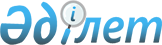 О внесении изменений и дополнений в Приказ Министра внутренних дел  Республики Казахстан от 20 июня 2001 года 486 "Об утверждении Инструкции по применению Кодекса Республики Казахстан об административных правонарушениях
в деятельности органов внутренних дел"
					
			Утративший силу
			
			
		
					Приказ Министра внутренних дел Республики Казахстан от 9 марта 2005 года N 151. Зарегистрирован в Министерстве юстиции Республики Казахстан 8 апреля 2005 года N 3556. Утратил силу приказом Министра внутренних дел Республики Казахстан от 12 января 2016 года № 16      Сноска. Утратил силу приказом Министра внутренних дел РК от 12.01.2016 № 16.       В целях дальнейшего совершенствования правоприменительной деятельности дорожной полиции Министерства внутренних дел Республики Казахстан в вопросах административной практики, обеспечения соблюдения требований законодательства Республики Казахстан при осуществлении производства по делам об административных правонарушениях, единообразного применения законодательства об административных правонарушениях в подразделениях органов внутренних дел  ПРИКАЗЫВАЮ: 

     1. Внести в  Приказ  Министра внутренних дел Республики Казахстан от 20 июня 2001 года N№486 "Об утверждении Инструкции по применению Кодекса Республики Казахстан об административных правонарушениях в деятельности органов внутренних дел" (зарегистрирован в Реестре государственной регистрации нормативных правовых актов за N 1639, опубликован в бюллетене нормативных правовых актов центральных исполнительных органов Республики Казахстан, 2001 год, N 33, внесены изменения и дополнения Приказами Министра внутренних дел Республики Казахстан от 10 декабря 2002 года  N 777 , зарегистрирован в Реестре государственной регистрации нормативных правовых актов за N 2093, от 28 января 2003 года  N   43 , зарегистрирован в Реестре государственной регистрации нормативных правовых актов за N 2153, от 29 сентября 2003 года  N   536 , зарегистрирован в Реестре государственной регистрации нормативных правовых актов за N 2536, от 5 января 2005 года  N 1 , зарегистрирован в Реестре государственной регистрации нормативных правовых актов за N 3378) следующие изменения и дополнения: 

     в Инструкции по применению Кодекса Республики Казахстан об административных правонарушениях в деятельности органов внутренних дел, утвержденной указанным Приказом: 

     1) в пункте 70-3 цифру "60" заменить цифрой "15"; 

     2) в пункте 87 после слов "Постановление по делу об административном правонарушении" дополнить словами "(приложение 26)"; 

     3) абзац третий пункта 91 дополнить предложением следующего содержания: 

     "В таких случаях водителям выдается направление установленного образца (приложение 27)."; 

     4) в пункте 133 после слов "Административные дела" дополнить словами ", государственные регистрационные номерные знаки"; 

     5) в пункте 139 после слов "(рапорты, докладные)" дополнить словами ", государственные регистрационные номерные знаки"; 

     6) дополнить пунктом 141-1 следующего содержания: 

     "141-1. Для регистрации и учета изъятых государственных регистрационных номерных знаков ведется журнал (приложение 28)."; 

     7) в приложении 14 цифру "60" заменить цифрой "15"; 

     8) дополнить приложениями 26, 27 и 28 согласно приложениям 1, 2 и 3 к настоящему приказу. 

     2. Начальникам Главных управлений внутренних дел городов Астаны и Алматы, Главных управлений внутренних дел, Управлений внутренних дел областей организовать работу подразделений дорожной полиции в соответствии с требованиями настоящего Приказа. 

     3. Департаменту дорожной полиции (Тусумов О.Т.) обеспечить регистрацию настоящего приказа в Министерстве юстиции Республики Казахстан. 

     4. Контроль за исполнением настоящего приказа возложить на Первого вице-министра внутренних дел Республики Казахстан генерал-лейтенанта полиции Отто И.И. и начальника Департамента дорожной полиции Министерства внутренних дел Республики Казахстан полковника полиции Тусумова О.Т. 

     5. Настоящий Приказ вводится по истечении десяти дней со дня первого официального опубликования. 

         Министр внутренних дел 

      Республики Казахстан 

Приложение N 1 к приказу                    

Министра внутренних дел Республики Казахстан        

от 9 марта 2005 года N 151                 

"О внесений изменений и дополнений в Приказ         

Министра внутренних дел Республики Казахстан        

от 20 июня 2001 года N 486                 

"Об утверждении Инструкции по применению          

Кодекса Республики Казахстан об               

административных правонарушениях               

в деятельности органов внутренних дел"          Приложение 26 к Инструкции                  

по применению Кодекса Республики Казахстан        

об административных правонарушениях в деятельности     

органов внутренних дел, утвержденной приказом       

Министра внутренних дел Республики Казахстан       

от 20 июня 2001 года N 486 "Об утверждении Инструкции   

по применению Кодекса Республики Казахстан       

об административных правонарушениях            

в деятельности органов внутренних дел"         Корешок АА N ____получил __________________________ 

                              (звание, должность) 

от "__"_______20___г. ____________ ________________ 

                  (фамилия,и.о.)    (подпись) 

                        ПОСТАНОВЛЕНИЕ АА N 000000 

            о наложении административного взыскания "____"________________20___г. ________________________________ 

                                     (населенный пункт) 

Уполномоченное лицо __________________________________________ 

                    (должность, наименование горрайлинорган,  

                         звание, фамилия, инициалы)      В соответствии со ст. ст. 543,   650,  651 Кодекса Республики 

Казахстан "Об административных правонарушениях" (далее - КРКоАП), 

рассмотрев материалы административного производства о  

правонарушении, совершенном гражданином (-кой) 

_______________________________________________________________ 

                         (Ф.И.О.) 

Гражданство _____________Год и место рождения _________________ 

Место постоянного жительства __________________________________ 

Место работы, должность________________________________________ 

За нарушение требования п.п. _____ ПДД ответственность, за  

которое предусмотрено ст. ст. _______ КРКоАП, выразившее в том, 

что "__" _______ 20 ___ г. в _____ часов _____ минут гр-н (ка) 

управляя ТС ___________________________________________________ 

        (место и существо административного правонарушения) 

_______________________________________________________________ 

_______________________________________________________________                            ПОСТАНОВИЛ  Гр-на (ку)_____________________________________________________ 

                             (Ф.И.О.) 

     В соответствии со  ст.707  КРКоАП обязываю внести  

вышеуказанный штраф в течение 30 дней в отделение банков второго 

уровня Республики Казахстан на расчетный счет N____________, и  

представить квитанцию об оплате штрафа. 

     Настоящее постановление в течение 10 дней, в соответствии  

со ст.  ст. 656 , 657 КРКоАП может быть обжаловано в вышестоящий  

орган внутренних дел (должностному лицу), прокуратуру или суд. 

     В случае неуплаты штрафа в установленный срок в  

соответствии со ст.  ст. 708 , 709 КРКоАП постановление направляется 

в суд для принудительного взыскания штрафа 

__________________________________________________________ 

        (специальное звание, должность, фамилия, инициалы,  

               подпись должностного лица)                             РАСПИСКА Постановление мне объявлено и копию с наложением административного 

взыскания получил_______________________________________________ 

                        (подпись правонарушителя) "____" _____________20___г. 

Приложение N 2 к приказу                    

Министра внутренних дел Республики Казахстан        

от 9 марта 2005 года N 151                 

"О внесении изменений и дополнений в Приказ         

Министра внутренних дел Республики Казахстан        

от 20 июня 2001 года N 486                 

"Об утверждении Инструкции по применению          

Кодекса Республики Казахстан об               

административных правонарушениях               

в деятельности органов внутренних дел"          Приложение 27 к Инструкции                  

по применению Кодекса Республики Казахстан        

об административных правонарушениях в деятельности     

органов внутренних дел, утвержденной приказом       

Министра внутренних дел Республики Казахстан       

от 20 июня 2001 года N 486 "Об утверждении Инструкции   

по применению Кодекса Республики Казахстан       

об административных правонарушениях            

в деятельности органов внутренних дел"          

                          Направление 

       на проверку знаний Правил дорожного движения Направляется г._________________________________________________ 

                      (фамилия, имя, отчество водителя) 

Год рождения _______ серия и N водительского удостоверения______ 

________________________________________________________________ 

(должность, звание, фамилия и инициалы лица, принявшего решение) "______"____________20___г.          Подпись ___________________ 

Приложение N 3 к приказу                    

Министра внутренних дел Республики Казахстан        

от 9 марта 2005 года N 151                 

"О внесении изменений и дополнений в Приказ         

Министра внутренних дел Республики Казахстан        

от 20 июня 2001 года N 486                 

"Об утверждении Инструкции по применению          

Кодекса Республики Казахстан об               

административных правонарушениях               

в деятельности органов внутренних дел"          Приложение 28 к Инструкции                  

по применению Кодекса Республики Казахстан        

об административных правонарушениях в деятельности     

органов внутренних дел, утвержденной приказом       

Министра внутренних дел Республики Казахстан       

от 20 июня 2001 года N 486 "Об утверждении Инструкции   

по применению Кодекса Республики Казахстан       

об административных правонарушениях            

в деятельности органов внутренних дел"          ___________________________________________________________ 

                 Наименование горрайлиноргана                        Журнал 

      регистрации и учета изъятых государственных 

             регистрационных номерных знаков                                 Начат: "_____"___________200__г. 

                                Окончен: "____"__________200__г. 
					© 2012. РГП на ПХВ «Институт законодательства и правовой информации Республики Казахстан» Министерства юстиции Республики Казахстан
				Дата 

проверки    Результаты проверки    Результаты проверки Подпись 

сотрудника 

РЭО и 

печать Дата 

проверки Знаний ПДД  Навыков 

вождения Подпись 

сотрудника 

РЭО и 

печать N 

п/п Государст- 

венный 

регистра- 

ционный 

номерной 

знак Дата 

изъя- 

тия Ф.И.О. 

звание 

долж- 

ность 

сот- 

руд- 

ника 

ДП Причина 

изъятия N ад- 

мини- 

стра- 

тив- 

ного 

про- 

токола 

и дата 

сос- 

тав- 

ления При- 

нятое 

реше- 

ние Под- 

пись 

води- 

теля в 

полу- 

чении 